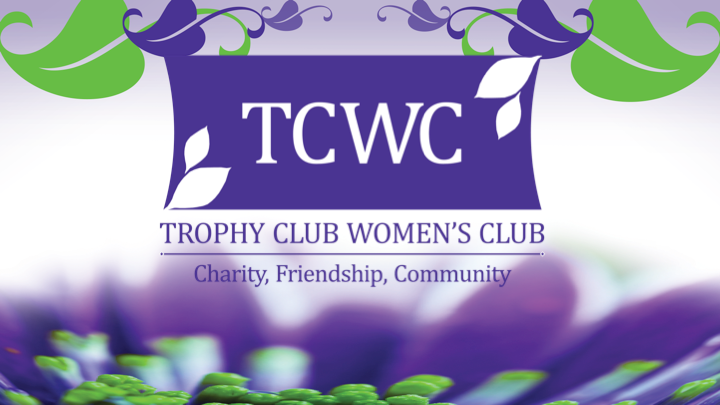 2024 SCHOLARSHIP APPLICATIONCOMPLETE AND SUBMIT TO:Sarah Felmet, Scholarship Committee ChairEmail your application to:Sarah Felmetscholarships@mytcwc.orgDrop off your application at: BNHS Counseling Office if at BNHS or via email. Deadline for submission:5pm on March 15th , 2024ABSOLUTELY NO EXCEPTIONSQuestions?  Please contact:Sarah Felmet, Scholarship Committee Chair786-385-3535 (text preferably)scholarships@mytcwc.orgPurposeThe Trophy Club Women’s Club works as an advocate of higher education and seeks to encourage and support students whose goals include academic pursuits, talent development, and community service, and who exhibit a financial need to further the student’s education.AwardsAwards will be forwarded to the student’s choice of college, university, or technical school.  Funds will be applied toward tuition and fees only.Scholastic Achievement Award funds must be used within the following college freshman year.  If circumstances warrant an exemption from this requirement, the recipient may request a review by the scholarship committee.In the event the recipient receives a scholarship covering tuition and fees from another source, the Trophy Club Women’s Club award will be presented to an alternate student selected by the scholarship committee.EligibilityStudents must be candidates for high school graduation during the current school year.Applicants must demonstrate academic achievement by earning at least a 2.5 (in a 4.0 system) GPA. Eligible applicants must be either:Graduating this spring from Byron Nelson High School Steele Early College High School ORBe a current resident of Trophy Club graduating this spring from a Northwest ISD Academy or another local public or private high school.Be a current resident of Trophy Club being homeschooled in such a way that the applicant will demonstrate the equivalency of a high school graduation this spring.Extracurricular activities (school, employment, community, etc.) will be considered, but are not required to receive a scholarship award.Application RequirementsIt is the applicant’s responsibility to ensure that ALL requirements are completed, signed, and returned by the stated deadline.  The applicants who fail to include any portion of the application packet or fail to adhere to specified requests will be disqualified.  If needed, the scholarship committee may request a personal interview with the applicant.Printed application forms are preferred over handwritten.  Illegible forms will not be processed.Do not include photographs or media information.Return original application with all signatures. If returning via email, please make sure you have all required signatures.Do not use staples, page protectors, or presentation folders.The following MUST be submitted with the application to be considered:Three letters of recommendation. The letters must include one from a former instructor, and two from adults who have known the student for at least two years. Do not use a relative as a reference. The letter of recommendation is a separate file that can be emailed to the recipient or printed, and hand delivered. You are responsible for returning all 3 recommendations with your completed application.Responses to two short essay questions. A well-developed paragraph for each question is sufficient.  The applicant should strive to express his/her interests, personality, ideals, and goals concisely and clearly.  Responses should be brief---not exceeding 350 words per question.An official copy of the student’s high school transcript through the first semester of the senior year. The transcript must be signed by the registrar or counselor and in a sealed envelopeTips for Success:Read all instructions very carefully – mistakes and omissions will affect your eligibilityRequest your letters of recommendation and sealed transcript right away to give everyone time to complete them.Have a mentor/parent review your application prior to submissionDo NOT wait until the last minute to submit your application.Reach out to the sponsorship chairperson with any questions: Sarah Felmet at scholarships@mytcwc.org All application packets must be completed and submitted by 5pm March 15, 2024.Please fill in all fields and sign or print and hand write all responses in ink.Name of Applicant										LETTERS OF RECOMMENDATIONHIGH SCHOOL INVOLVEMENT OR ACTIVITIES:Include participation in any school-sponsored activities such as class officer, student council, club memberships, National Honor Society, sports teams, etc. ACADEMIC AWARDS, HONORS, SCHOLARSHIPS, AND RECOGNITION:COMMUNITY SERVICE AND INVOLVEMENT:Include extra activities such as civic groups, church groups, or volunteer work.  Name of Applicant									WORK EXPERIENCE:Include brief details of employment position, duties, and hours per week.  List experience in chronological order. Respond to TWO of the following short essay questions.  Please use 350 words or less per questionName of Applicant									Name of Applicant									WHAT FINANCIAL NEED FACTORS SHOULD BE CONSIDERED WITH THIS APPLICATION?Explain your need for financial aid: [350 words or less]Name of Applicant										DECLARATION OF APPLICANT.  I understand and agree that:Information on my application will be released to members of the Trophy Club Women’s Club Scholarship Committee for the purpose of determining my eligibility for a scholarship.The Trophy Club Women’s Club is authorized to release my name, biographical information, photograph, and award value should I be the recipient of a scholarship.I agree to inform the Trophy Club Women’s Club of other tuition and fee scholarships I have received.I have completed and included the following itemsI CERTIFY THAT ALL INFORMATION PROVIDED IS TRUE, COMPLETE, AND CORRECT.Applicant Signature								DateParent Signature								DateNameDate of BirthHome AddressCity, State, ZipPhone NumberEmail AddressParent’s NamesParents’ Email AddressLast 4 digits of Applicant’s Social Security NumberWeighted GPANon-Weighted GPAACT/SAT Score(s)I have applied to the following Colleges/Universities/Other (specify)Acceptance?Yes/No/Pending1.2.3.Proposed course of study (in order of preference):1.2.3.How do you hope to use your education after you have completed school?NameRelationship to ApplicantTelephone and Email Address1.2.3.Activity or OrganizationDescription of Service/PositionHours served (include basis-weekly, monthly, or annually)School year of service1.2.3.4.OrganizationRecognition receivedSchool year of award1.2.3.4.Activity or OrganizationDescription of Service/PositionWas this required by the school or organization?Hours served on an annual basisSchool year of service1.2.3.4.Employer/CompanyPosition and DutiesHours/WeekBeginning and Ending Dates1.2.3.4.Share your family history and background and how it has impacted your life.What two character traits do you consider to be your strongest or most positive?  Why?What single event, circumstance, or person has been most influential in your decision to seek further education?  How and why?Number of siblings and their agesNumber of siblings presently in college?Is your household income below $60,000? (supporting documentation may be requested)Percentage of college paid by parents?Percentage of college paid by student?All pages of the scholarship applicationApplication includes two essays – 350 words3 Letters of recommendation from:One from a teacher/instructorTwo from adults not related to the applicantA sealed copy of your OFFICIAL high school transcript through the first semester of your senior year signed by the registrar or counselorI verify that all letters have been dated and signed